ZAGREBAČKI NOGOMETNI SAVEZ				4. NL SREDIŠTE ZAGREB SKUPINA “A“  Kranjčevićeva 4, 10000 Zagreb						Telefon: 01 4848 489								Fax: 01 4848 477								OBRAČUN TROŠKOVA SLUŽBENIH OSOBA 4. NL SREDIŠTE ZAGREB SKUPINA “A“ ZA NATJECATELJSKU 2022./2023.g.je na osnovu određivanja službenih osoba na prvenstvenim utakmicama obavio dužnost     SUCA – POMOĆNOG SUCA*Ostali troškovi podrazumijevaju druga prijevozna sredstva (autobus, vlak, tramvaj) i eventualnu cestarinu te ih je potrebno dokumentirati.VAŽNO: Obračun se u pravilu priprema na računalu ili velikim tiskanim slovima. Nepotpune i nečitko ispunjene naloge klub nije dužan primiti niti po njima izvršiti isplatu. 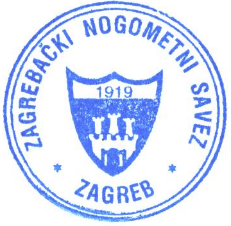 Obračun preuzeo:		           Povjerenik za suđenje:			Podnositelj obračuna: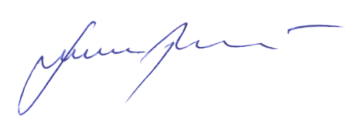 __________________		   Božidar Smrekar	             		_________________Ime i prezimeLiga4. NL SREDIŠTE ZAGREB SKUPINA “A“ ZA NATJECATELJSKU 2022./2023.g.KoloDatumSatnicaParObračun kilometražeRelacijaRelacijaPrijevozno sredstvoKm10 %20 %25 %30 %UkupnoObračun kilometražeOdDoPrijevozno sredstvoKm0,671,331,672,00Obračun kilometražeObračun kilometražeObračun kilometražeObračun kilometražeOstali troškovi*Ostali troškovi*Iznos naknadeSVEUKUPNO ZA ISPLATUMarka i reg. oznaka automobilaMarka i reg. oznaka automobilaPočetno stanjeZavršno stanjeADRESA SA OSOBNE ISKAZNICEOIBBANKA I SJEDIŠTEŽIRO IBANMIROVINSKI STUPKONTAKT TELEFONMjesto i datum popunjavanja: